BİLMECELER / GÅTERCEVAPLAR / SVARTyrkiskNorsk1Sesi var canı yok, Konuşur ağzı yokHar lyd, men ikke livSnakker, men har ikke munn2Kuyruğu varCanlı değilKonuşurAma insan değilCamı varAma pencere değilDen har en hale,men er ikke livligDen snakker, men den er ikke et menneskeDen har et glass, men det er ikke et vindu3Ben giderim, O gider Güneşte beni izlerJeg går, Den gårI solen følger den meg.4Dalda durur,Elde durmaz 	den står på gren,men ikke i hånden.5Dizi dizi odalar,Birbirini kovalarRom i rekke og rad,Rom som følger hverandre6Suyu tuzlu içilmez, Vapursuz hiç geçilmez, Rüzgarlar çok eserse, 	Dalgaları eksilmez.Dens saltete vann kan ikke drikkes,Den kan ikke passeres uten ferge,Om vinden blåser for mye,blir det ikke nok av bølger.7Çarşıdan aldım bir tane, Eve geldim bin tane. 	Jeg kjøpte en fra butikken, Fikk tusen da jeg kom hjem.1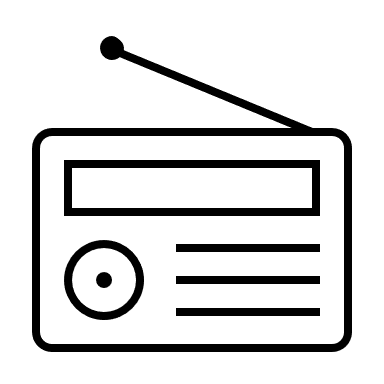 RadyoRadio2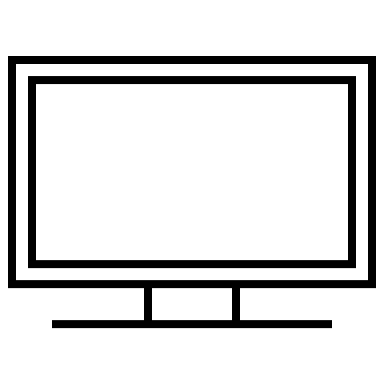 TelevizyonTV3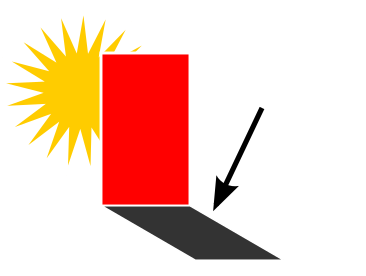 GölgeSkygge4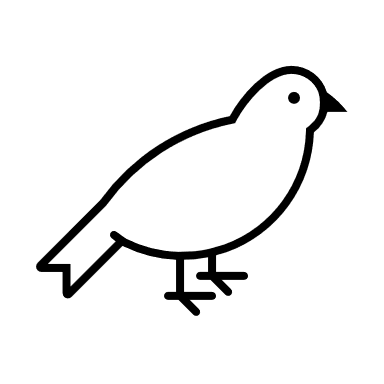 KuşFugl5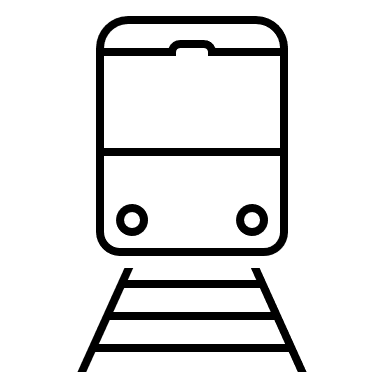 TrenTog6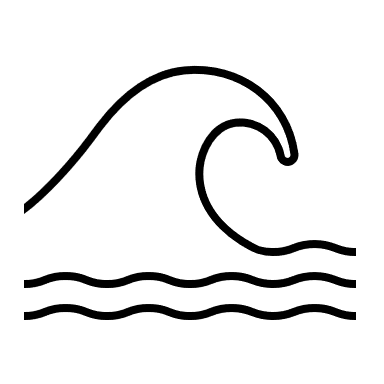 DenizHav7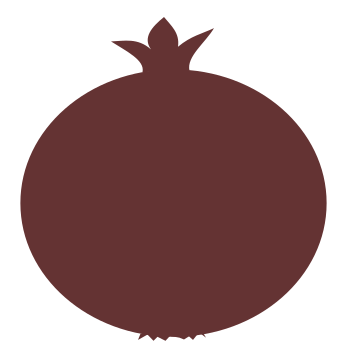 NarGranat Eple